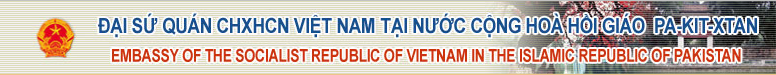 BẢN TIN THỊ TRƯỜNG	Tháng 7/2021	I/ Tình hình thị trường tháng 6/2021:	1) Tổng quan thị trường:Thị trường Pakistan trong tháng 6/2021 nổi bật với sản xuất hàng công nghiệp tăng, sản xuất nông nghiệp tăng, xuất khẩu tăng, nhập khẩu tăng. Đồng Rupi mất giá.          Tháng 6/2021 sản xuất công nghiệp tăng 18,42 % so với cùng kỳ năm trước và tăng 4,36 % so với tháng 5/2020.           Tháng 6/2021 đầu tư trực tiếp nước ngoài (FDI) đạt 135 triệu USD, giảm  31,81 % so với tháng 5/2021.  Dự trữ ngoại hối đạt 24,39 tỷ USD,  tăng 4,81 %. Kiều hối đạt 2,68 tỷ USD, tăng 7,63 %. Lạm phát 9,70 %, giảm 10,68 %.Tính đến hết tháng 6/2021 tổng số nợ công là 478,29 tỷ USD, tăng 5,18 % so với tháng 3/2021, chiếm 100,3 % GDP trong đó nợ trong nước là 357,56 tỷ USD, tăng 6,02 %. Nợ nước ngoài là 192,23 tỷ USD, tăng 8,30 %. Đồng rupi mất giá  1,87 %. Tỷ giá USD/rupi tháng 6/2021 là 1 USD = 156,16 ru-pi.Xuất khẩu tháng 6/2021  đạt  2,73 tỷ USD, tăng 70,67 % so với cùng kỳ năm trước. Từ tháng 7/2020 - 6/2021 xuất khẩu đạt 25,30 tỷ USD, tăng 18,28 %.Nhập khẩu tháng 6/2021 đạt 6,37 tỷ USD, tăng 72,21 % so với cùng kỳ năm trước. Từ tháng 7/2020 -6/2021 nhập khẩu đạt 56,40 tỷ USD, tăng 26,60 %.Tháng 6/2021 xuất khẩu của Việt nam sang Pakistan đạt 49.160.459 triệu USD, tăng 114 % so với cùng kỳ năm trước. Xuất khẩu 6 tháng đạt 261.533.235  USD, tăng 68%.Tháng 6/2021 nhập khẩu của Việt nam từ Pakistan đạt 11.234.954 triệu USD, tăng 72 % so với cùng kỳ năm trước. Nhập khẩu 6 tháng đạt 77.356.980 USD, tăng 58%.2) Chi tiết thị trường:Tháng 6/2021 sản xuất dệt may tăng 11,82 %, than và xăng dầu tăng 38,93 %, dược phẩm tăng 10,82 %,  khoáng sản phi kim loại tăng 32,60 %, ô tô tăng 88,91 %,  sắt thép tăng  32,93 %, điện tử tăng 10,58 %, giấy tăng 4,89 %, cơ khí tăng 5,12 %,  sản phẩm cao su giảm 25,39 %, thực phẩm đồ uống và thuốc lá tăng 1,98 %, hóa chất tăng 24,53 %, phân bón tăng 9.95 %, đồ da tăng 24,35 %, sản phẩm gỗ giảm 53,73 %.Theo ước tính ban đầu được báo cáo bởi phòng thông tin nông nghiệp tỉnh Punjab, diện tích trồng bông được ghi nhận là 1,279 triệu ha đạt khoảng 80% mục tiêu, trong khi diện tích trồng bông ở tỉnh Sindh đã được hơn 90% mục tiêu (0,592 triệu ha). Hơn nữa, chất lượng hạt giống được cải thiện đã được sử dụng ở cả tỉnh Punjab và tỉnh Sindh trong năm nay nuôi hy vọng năng suất cao hơn. Chính phủ Pakistan sẽ chi ngân sách cải tạo hệ thống thủy lợi, khuyến khích nông dân trồng cây có dầu và cây ô liu để giảm nhập khẩu, khuyến khích nuôi cá và thủy sản, nâng cao năng suất cây bông.Từ tháng 7/2020 - 6/2021 xuất khẩu nông sản đạt 4,39 tỷ USD, tăng 0,74 % so với cùng kỳ năm trước, trong đó xuất khẩu gạo đạt 3,69 triệu tấn trị giá 2,04 tỷ USD, giảm 11,03 % về lượng và 6,17 % về trị giá;  Xuất khẩu dệt may đạt 15,40 tỷ USD, tăng 22,94 %;  Xuất khẩu dầu và than đạt 182 triệu USD,  giảm 33,28 %;  Xuất khẩu hàng công nghiệp đạt 3,47 tỷ USD, tăng 14,17 %; Xuất khẩu hóa chất và dược phẩm đạt 1,19 tỷ USD, tăng 13,94 %.          Từ tháng 7/2020-6/2021 nhập khẩu lương thực thực phẩm đạt 8,34 tỷ USD, tăng 53,91 %; Nhập khẩu máy móc đạt 10,14 tỷ USD, tăng 15,45 %; Nhập khẩu phương tiện vận tải đạt 2,98 tỷ USD, tăng 93,25 %; Nhập khẩu xăng dầu đạt 11,35 tỷ USD, tăng 9,09 %; Nhập khẩu dệt may đạt 3,86 tỷ USD, tăng 52,84 %;  Nhập khẩu hóa chất đạt 9,30 tỷ USD, tăng 26,46 %; Nhập khẩu sắt thép kim loại mầu đạt 4,89 tỷ USD, tăng 20,69 %.Các mặt hàng xuất nhập khẩu Việt Nam-Pakistan 6 tháng 2021:II/ Cảnh báo phòng vệ thương mại, biến động thị trường, các thay đổi về chính sách kinh tế, thương mai:Ngân hàng Nhà nước Pakistan công bố báo cáo tổng hợp kinh tế quý 3 năm tài chính 2020-2021 cho thấy công nghiệp nhất là công nghiệp quy mô lớn tăng trưởng dương, bốn trong năm sản phẩm nông nghiệp chính (lúa mỳ, lúa gạo, ngô và mía) được mùa kỷ lục,  giữ cho nông nghiệp tăng trưởng dương mặc dù sản lượng bông giảm. Thu kiều hối phá kỷ lục, đạt 21,5 tỷ USD trong 9 tháng cùng với việc được hoãn trả lãi vay theo sáng kiến DSSI của các nước G20, việc đạt được thỏa thuận với IMF qua 5 kỳ rà soát giúp giải ngân 500 triệu USD đã giúp Pakistan giữ cán cân thanh toán quốc  tế thuận sai và dự trữ ngoại hối đạt 13,5 tỷ USD, cao nhất trong 3 năm. Đầu tháng 4/2021 lần đầu tiên sau hơn 3 năm Pakistan trở lại tham gia thị trường vốn quốc tế. Thâm hụt ngân sách được giữ ở mức 3,5 % so với 4,1 % cùng kỳ năm trước. Đồng PKR tăng giá giúp giảm nợ tích lũy. Tuy nhiên nền kinh tế vẫn tiềm ẩn nhiều nguy cơ rường cột. Sản lượng bông giảm triền miên, thâm hụt thương mại hàng hóa ngày càng tăng, lạm phát tăng trên thị trường lương thực thực phẩm, gánh nặng trả nợ và mạng lưới thuế chưa bao trùm hạn chế nguồn vốn đầu tư công.Lực lượng Taliban tại Afghanistan ra thông báo thu thuế nhập khẩu đối với 376 mặt hàng nhập khẩu vào Afghanistan. Trước đây doanh nghiệp xuất khẩu vào Afghanistan đã từng phải trả thuế nhập khẩu cho chính phủ Afghanistan và nộp thêm một khoản không chính thức cho lực lượng Taliban nhưng đây là lần đầu tiên lực lượng Taliban tại Afghanistan công khai thông báo thu thuế nhập khẩu đối với hàng nhập khẩu vào Afghanistan. Cửa khẩu quốc tế Chaman, cửa khẩu quốc tế chính giữa Pakistan và Afghanistan nằm gần thành phố Quetta đã nằm dưới sự kiểm soát của lực lượng Taliban.Ủy ban Điều phối Kinh tế thuộc Nội các Pakistan (ECC) hoãn thông qua Chiến lược Khung Chính sách Thương mại Pakistan giai đoạn 2020-2025 (STPF) do Bộ Thương mại Pakistan soạn thảo. Đây là lần thứ ba ECC từ chối thông qua STPF 2020-2025. Nội dung chính của STPF 2020-2025 là sử dụng hàng loạt các đòn bẩy chính sách để nâng cao sức cạnh tranh của hàng xuất khẩu của Pakistan. Xuất khẩu là ưu tiên quốc gia thông qua sự phối hợp và liên kết của tất cả các cơ quan chính phủ. Bộ Thương mại Pakistan đề xuất 3 phương án: (1) Sức cạnh tranh không thay đổi lớn; (2) Sức cạnh tranh được nâng cao; (3) Sức cạnh tranh được nâng cao hơn nữa. Theo phương án 3 của Bộ Thương Mại thì kim ngạch xuất khẩu của Pakistan sẽ đạt 29,1 tỷ USD năm 2021-2022, 32,98 tỷ USD năm 2022-2023, 36,26 tỷ USD năm 2023-2024, 40,27 tỷ USD năm 2024-2025. Để đạt được mục tiêu trên Bộ Thương mại Pakistan đề nghị phân bổ 76,72 tỷ PKR ngân sách trong 5 năm để nâng cao sức cạnh tranh, hội nhập vào chuỗi giá trị toàn cầu và hệ sinh thái xuất khẩu. Tại phiên họp trước Ngân hàng Nhà nước Pakistan và Tổng cục Ngân sách chất vấn về vấn đề tỷ giá ngoài tệ thực chất căn cứ vào thị trường và đề nghị xem xét lại chỉ tiêu xuất khẩu. Bộ Tài Chính Pakistan đề nghị bổ sung các biện pháp đặc thù để khuyến khích đầu tư nước ngoài và củng cố ngành công nghiệp sản xuất hàng xuất khẩu đang manh mún của Pakistan hiện nay.Quốc hội Pakistan vừa thông qua luật thành lập Tổng cục Quản lý các Khu Công nghệ Đặc biệt nhằm mục đích khuyến khích đầu tư nước ngoài vào lĩnh vực công nghệ.Pakistan và Uzbekstan dự định ký hiệp định quá cảnh hàng hóa. Với hiệp định này, toàn bộ hàng hóa xuất nhập khẩu của Uzbekstan trị giá 90 tỷ USD sẽ chuyển từ cảng Bandar Abbas của Iran quá cảnh Turkmenistan sang cảng Gwadar của Pakistan quá cảnh Afghanistan.Xuất khẩu gạo của Pakistan dự kiến sẽ giảm 20-30 % do bị ảnh hưởng nặng nề của cước phí vận tải quốc tế. Cước vận tải đi thị trường Bắc Mỹ đã tăng từ 100 USD/tấn lên 300 USD/tấn. Xuất khẩu 11 tháng năm 2020-2021 chỉ đạt 3,3 triệu tấn so với 3,87 triệu tấn cùng kỳ năm trước.Tổng cục Bưu Điện Pakistan phối hợp với tập đoàn bán lẻ trực tuyến Amazon lập trung tâm hỗ trợ và giao hàng tại thành phố Multan ở phía nam t ỉnh Punjab dành cho các sản phẩm thủ công mỹ nghệ của Pakistan.Thủ Tướng Pakistan Imran Khan vừa thông qua mẫu hiệp định đầu tư song phương với điểm đáng chú ý nhất là các tranh chấp trong lĩnh vực đầu tư sẽ được giải quyết bởi trọng tài Pakistan nhằm giúp Pakistan tránh được các tranh chấp quốc tế và chính phủ chủ động hơn trong hoạch định và thực hiện các chính sách kinh tế. Đây có thể là hậu quả của việc Pakistan bị công ty Tethyan Copper Company (TCC) của Úc kiện do hủy thỏa thuận đầu tư khai thác mỏ đồng-vàng Reko Diq. Pakistan thu hút được 3 tỷ USD đầu tư trực tiếp nước ngoài trong năm tài chính 2020-2021, đặt mục tiêu 3,7 tỷ USD trong năm 2021-2022, 4 tỷ USD trong năm 2022-2023, và tổng đầu tư trực tiếp nước ngoài đạt 50 tỷ USD vào năm 2023.Bộ Trưởng Thương mại Pakistan và Afghanistan ký trực tuyến Nghị định thư số 6 gia hạn Hiệp định quá cảnh hàng hóa Pakistan-Afghanistan năm 2010 thêm 6 tháng kể từ ngày 11-05-2021 nhằm đảm bảo hoạt động quá cảnh hàng hóa giữa Pakistan và Afghanistan diễn ra bình thường trong thời gian hai nước đang đàm phán ký lại hiệp định quá cảnh mới.Trung quốc cấp giấy phép xuất khẩu gạo cho 7 doanh nghiệp Pakistan, nâng tổng số doanh nghiệp Pakistan được phép xuất khẩu gạo sang Trung quốc lên 53. Trong tình hình dịch Covid-19 Cục Kiểm dịch Thực vật Pakistan và các cơ quan hữu quan của Trung quốc sử dụng các hình thức kiểm tra trực tuyến các điều kiện xuất khẩu gạo theo quy định. Nga cũng vừa hủy lệnh cấm nhập khẩu gạo Pakistan và 4 doanh nghiệp Pakistan đã được Nga chấp nhận cho phép xuất khẩu gạo sang Nga. Pakistan hy vọng xuất khẩu gạo sang Nga đạt 200-300 triệu USD/năm.III/ Dự báo tình hình thị trường tháng 8/2021:	Sản xuất công nghiệp tăng, sản xuất nông nghiệp tăng. Xuất khẩu tăng, nhập khẩu tăng. Đồng rupi mất giá.IV/ Thông báo:	1/ Tìm người bán:Nhu cầu: Steel & Aluminium MaterialsĐịa chỉ liên hệ:Mr. Kashif Zahir.CEO
Aristo "The Creator's"Cell: 00-92-345-5102306E-mail:  aristoplus1@gmail.com
www.aristothecreators.com	2/ Tìm người mua:Nhu cầu: Cleaning & Sanitizing ProductsĐịa chỉ liên hệ:ANZO CHEMICALSContact Person: Mr. Zaki Ahmed SharifAddress: Sabeen Mahmood Road, Sector 23, Korangi Industrial Area, Karachi, PakistanTel.: +92 21-35123633E-mail: ZAKI@anzochemicals.comVI/ Thông tin chuyên đề:Thị trường chất tẩy rửa và chăm sóc cá nhân Pakistan:Pakistan’s Imports of Body-care ProductsPakistan’s Imports of Surface-cleaning ProductsSTTMặt hàngVNXK(USD)STTMặt hàngVNNK(USD)1Chè33.405.2491Vải các loại17.713.8842Xơ, sợi dệt các loại57.516.1232Nguyên phụ liệu dệt, may, da, giày12.018.6163Hạt tiêu25.153.3563Xơ, sợi dệt các loại3.571.9454Sắt thép các loại     17.951.6814Dược phẩm5.572.7255Hàng thủy sản7.441.5775Bông các loại1.345.1746Cao su12.174.8096Hàng hóa khác37.134.6367Hạt điều409.3808Sắn và các sản phẩm từ sắn1.518.3219Sản phẩm hóa chất4.710.26810Sản phẩm sắt thép3.946.30311Điện thoại và linh kiện16.828.26012Máy móc thiết bị9.521.89113Phương tiện vận tải4.870.66014Hàng hóa khác66.121.355Tổng cộng:261.533.235Tổng cộng:77.356.980ExportersHS CodeImport ValueWorld3304$19,425,454 China3304$6,323,877 Thailand3304$1,625,987 United Kingdom3304$1,472,448 United Arab Emirates3304$1,463,960 Germany3304$1,221,036 Other Europe, nes3304$1,007,325 France3304$1,005,268 Turkey3304$799,665 Indonesia3304$734,761 Italy3304$703,126 Viet Nam3304$230,074 ExportersHS CodeImport ValueWorld3402$93,969,069 China3402$34,031,377 Thailand3402$8,591,813 United Arab Emirates3402$7,528,031 Germany3402$6,885,960 Malaysia3402$4,647,852 Belgium3402$4,200,336 Other Asia, nes3402$2,836,087 USA3402$2,645,338 Other Europe, nes3402$2,064,441 Australia3402$2,043,977 Viet Nam3402$582,335 